ที่ มท ๐๘16.3/ว 393					                    กรมส่งเสริมการปกครองท้องถิ่น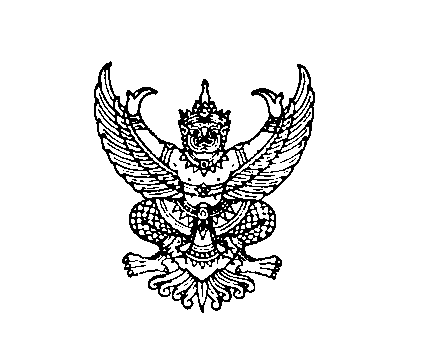 							                    ถนนนครราชสีมา กทม. ๑๐๓๐๐	         มีนาคม  ๒๕65เรื่อง  ประกาศผลการคัดเลือกผู้บังคับบัญชาลูกเสือดีเด่น ประจำปี 2564เรียน  ผู้ว่าราชการจังหวัด ทุกจังหวัด  อ้างถึง  	หนังสือกรมส่งเสริมการปกครองท้องถิ่น ที่ มท 0816.3/ว 221 ลงวันที่ 3 กุมภาพันธ์ 2564สิ่งที่ส่งมาด้วย 	1. สำเนาหนังสือสำนักงานลูกเสือแห่งชาติ ที่ ศธ 5400/2124                        ลงวันที่ 15 ธันวาคม 2564                                                    จำนวน  1   ฉบับ                    2. ใบประกาศเกียรติคุณ	 จำนวน  1   ฉบับ 	ตามที่กรมส่งเสริมการปกครองท้องถิ่น ได้ขอความร่วมมือจังหวัดพิจารณาคัดเลือกผู้บังคับบัญชาลูกเสือซึ่งมีผลงานด้านกิจการลูกเสือดีเด่น และสมควรเสนอชื่อเป็นผู้บังคับบัญชาลูกเสือดีเด่น ประจำปี 2564ตามหลักเกณฑ์การคัดเลือกผู้บังคับบัญชาลูกเสือดีเด่นที่สำนักงานลูกเสือแห่งชาติกำหนด จังหวัดละ 3 คน ประกอบด้วย ประเภทผู้บริหาร จำนวน 1 คน ประเภทผู้สอน จำนวน 1 คน และประเภทผู้สนับสนุน จำนวน 1 คน 
เพื่อเสนอชื่อผู้มีผลงานดีเด่น จำนวน 10 คน ไปยังสำนักงานลูกเสือแห่งชาติเพื่อดำเนินการจัดทำประกาศเกียรติคุณให้แก่ผู้ได้รับคัดเลือก ความละเอียดแจ้งแล้ว นั้น	กรมส่งเสริมการปกครองท้องถิ่น ได้รับแจ้งจากสำนักงานลูกเสือแห่งชาติว่าได้ประกาศ
ผลการคัดเลือกผู้บังคับบัญชาลูกเสือดีเด่น ประจำปี 2564 เรียบร้อยแล้ว โดยมีผู้บังคับบัญชาลูกเสือในสังกัดองค์กรปกครองส่วนท้องถิ่น ได้รับการคัดเลือกเป็นผู้บังคับบัญชาลูกเสือดีเด่น จำนวน 10 คน เพื่อเป็นเกียรติแก่ผู้บังคับบัญชาลูกเสือขององค์กรปกครองส่วนท้องถิ่นที่อุทิศตนปฏิบัติงานจนเป็นผลดีต่อกิจการลูกเสือ 
ขอความร่วมมือจังหวัดประชาสัมพันธ์ให้องค์กรปกครองส่วนท้องถิ่นที่มีสถานศึกษาในสังกัดทราบ สำหรับจังหวัดที่มีบุคลากรทางการลูกเสือได้รับการคัดเลือกเป็นผู้บังคับบัญชาลูกเสือดีเด่น ขอความอนุเคราะห์ประกอบพิธีมอบใบประกาศเกียรติคุณผู้บังคับบัญชาลูกเสือดีเด่น ประจำปี 2564 ตามความเหมาะสมต่อไป รายละเอียดปรากฏตามสิ่งที่ส่งมาด้วยจึงเรียนมาเพื่อโปรดพิจารณา          ขอแสดงความนับถือ                               อธิบดีกรมส่งเสริมการปกครองท้องถิ่นบัญชีรายชื่อจังหวัดที่ได้รับการคัดเลือกลูกเสือ เนตรนารีที่ได้รับเข็มลูกเสือบำเพ็ญประโยชน์ประจำปี 2563ลำดับจังหวัด1ชัยภูมิ2ขอนแก่น3กระบี่4เชียงราย5ชลบุรี6ศรีสะเกษ7สงขลา8สุราษฎร์ธานี9อุตรดิตถ์10อุบลราชธานี